Outdoor Classroom Day - Thursday 21st MayThe next Outdoor Classroom Day should have been on 21st May, therefore we are inviting you to celebrate your connection to the natural world on that day by dressing up in nature.It is easy to do and anyone can get involved – just dress up using natural items or on a natural theme on Thursday 21st May and share your creations with the world! Check out the Pinterest board for inspiration, including how to:– Make a nature crown out of leaves, cardboard, or twigs.– Use a cardboard box and paints to make beautiful butterfly wings.– Turn yourself into your favourite animal with a simple mask.If it is possible and you have the space, children could spend time playing outdoors in their creation on the day. Alternatively they could dress up for their daily walk or go out on the balcony to make their neighbours smile. Please take photographs and Tweet them us us @HazeldeneFam C using #PlayfulNature or send them to schoolmail@hazeldene.e-renfrewsch.uk  (Please reduce the size of photos if emailing due to limits on mailbox size. Thank you.) 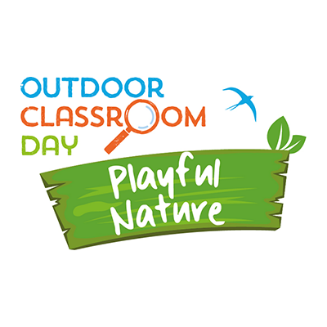 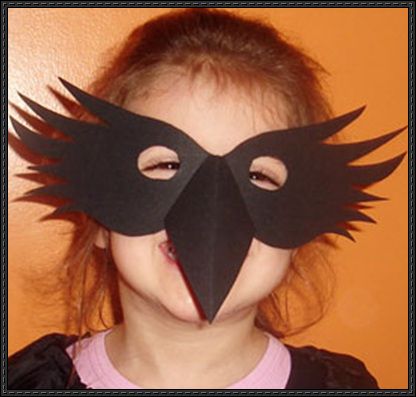 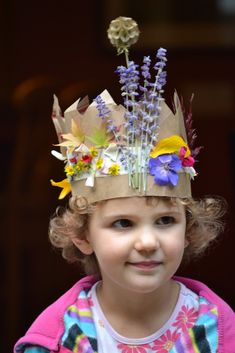 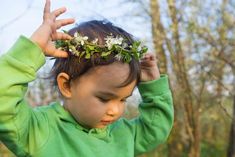 